Publicado en   el 26/09/2013 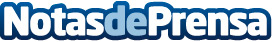 CEMEX fija precio en 1,400 millones de dólares en notas senior garantizadasDatos de contacto:Nota de prensa publicada en: https://www.notasdeprensa.es/cemex-fija-precio-en-1400-millones-de-dolares Categorias: Finanzas http://www.notasdeprensa.es